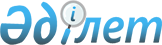 Осакаров ауданының аумағында сайлау учаскелерін құру туралы
					
			Күшін жойған
			
			
		
					Қарағанды облысы Осакаров ауданы әкімінің 2018 жылғы 16 қарашадағы № 08 шешімі. Қарағанды облысының Әділет департаментінде 2018 жылғы 5 желтоқсанда № 5022 болып тіркелді. Күші жойылды - Қарағанды облысы Осакаров ауданының әкімінің 2019 жылғы 30 сәуірдегі № 26/01 шешімімен
      Ескерту. Күші жойылды - Қарағанды облысы Осакаров ауданының әкімінің 30.04.2019 № 26/01 (ресми жарияланған күннен бастап қолданысқа енгізіледі) шешімімен.
      Қазақстан Республикасының 1995 жылғы 28 қыркүйектегі "Қазақстан Республикасындағы сайлау туралы" Конституциялық Заңының 23 бабының 1 тармағының негізінде және аудандық сайлау комиссиясымен келісім бойынша аудан әкімі ШЕШТІ:
      1. Осы шешімнің қосымшасына сәйкес Осакаров ауданының аумағында сайлау учаскелері құрылсын.
      2. Осакаров ауданы әкімінің 2018 жылғы 12 наурыздағы № 02 "Осакаров ауданының аумағында сайлау учаскелерін құру туралы" (нормативтік құқықтық актілерді мемлекеттік тіркеу Тізілімінде № 4666 болып тіркелген, Қазақстан Республикасы нормативтік құқықтық актілерінің эталондық бақылау банкінде электрондық түрде 2018 жылы 6 сәуірде жарияланған) шешімнің  күші жойылды деп танылсын.
      3. Осы шешімнің орындалуын бақылау аудан әкімі аппаратының басшысы Валентина Владимировна Абилсеитоваға жүктелсін.
      4. Осы шешім ресми жарияланған күннен бастап қолданысқа енгізіледі. Осакаров ауданы бойынша сайлау учаскелері туралы мәліметтер
					© 2012. Қазақстан Республикасы Әділет министрлігінің «Қазақстан Республикасының Заңнама және құқықтық ақпарат институты» ШЖҚ РМК
				
      Аудан әкімі 

Н. Кобжанов
Аудан әкімінің2018 жылғы 16 қарашадағы № 08шешіміне қосымша
№
Аудан атауы
Сайлау учаскесінің нөмірі
Учаске орналасқан мекенжайы
Орналасқан жері
Учаскенің қызмет көрсету аумағы
1.
Осакаров
651
101000, Қарағанды облысы, Осакаров ауданы, Осакаровка кенті, Әлихан Бөкейханов көшесі, 68
Мектеп ғимараты 
Придорожная көшесі 1, 1а, 2, 2а, 3, 4, 5, 6, 7, 8, 9, 10, 11, 12, 13, 13а, 13б, 13г, 14, 15, 16, 17, 19, 23, 24;

Северная көшесі 1, 2а, 2б, 2в, 2г, 4, 5, 6, 7, 8, 10, 12, 13, 14, 15, 16, 17, 17а, 18, 19, 20, 25, 27, 29, 31, 33, 35, 37;

Кузнечная көшесі 2, 3, 5, 10, 12, 13, 14, 15, 16, 17, 18, 19, 22, 25, 26, 27, 29, 30, 31, 32, 33, 34, 35, 36, 37, 38, 39, 40, 41, 42, 43, 44, 45, 47;

Бейбітшілік көшесі 2, 4, 5, 6, 7, 8, 9, 10, 11,12, 13, 15, 16, 18, 19, 20, 21, 22, 23, 24, 29, 30, 31, 33, 34, 36, 37, 38, 39, 40, 41, 43, 44, 45, 46, 47, 51;

Колхозная көшесі 5, 6, 7, 8, 9, 10, 12, 13, 14, 15, 16, 17, 18, 21, 22, 23, 24, 25, 26, 27, 28, 29, 30, 31, 32, 33, 34, 35, 36, 37, 38, 39, 40, 41, 42, 43, 44, 46, 48;

Мирная көшесі 3, 4, 5, 7, 8, 10, 14, 16, 18, 21а, 22, 22а, 23, 29, 31; 

Подгорная көшесі 1, 2, 3, 4, 6, 7, 8, 9, 10, 11, 12, 13, 14, 15, 16, 17, 18, 19, 20, 21, 22, 24, 26, 28, 30, 32, 34, 36, 38, 40, 42, 44, 45;

Клубная көшесі 1, 3, 4, 5, 6, 7, 8, 9, 10, 11, 13, 14, 15, 16, 18, 19, 20, 22, 23, 24, 25, 26, 27, 28, 29, 30, 31, 32, 33, 34, 35, 36, 38, 40, 41, 42, 43, 45, 47, 49, 51;

Жібек жолы көшесі 1, 2, 3, 4, 5, 6, 7, 8, 9, 11, 12, 13, 14, 17, 18, 19, 20, 21, 23, 24, 25, 26, 28, 29, 32, 33, 34, 35, 36, 37, 38, 39, 40, 41, 42, 45, 47, 49, 53, 55;

Спортивная көшесі 3, 4, 5, 6, 7, 8, 9, 10, 11, 12, 16; 

Шеткі-Бұлақ көшесі 1, 2, 3;

Полевая көшесі 1, 4, 5, 6, 7, 8, 10, 12, 14, 16, 18, 19, 20, 21, 22, 24, 26;

Победа көшесі 1, 3, 4, 5, 7, 8, 9, 10, 13, 14, 15, 16, 17, 18, 19, 20, 21, 22, 23, 24, 25, 26, 27, 29, 30, 31, 32, 33, 34, 35, 36, 37, 38, 39, 41, 42, 43, 44, 45, 46, 47, 48, 49, 50, 51, 52, 53, 54, 55, 56, 59, 60, 61, 62, 63, 65; 

Көркем тұйық көшесі 7, 9, 13, 15; 

Әлихан Бөкейханов көшесі 1, 2, 2а, 3, 4, 4а, 6, 6а, 7, 9, 10, 11, 12, 13, 14, 15, 16, 17, 18, 19, 20, 21, 22, 23, 26, 29, 30, 31, 32, 33, 34, 36, 38, 39, 42, 43, 44, 47, 48, 49, 50, 54, 55, 56, 58, 59, 60, 61, 62, 63, 65, 66, 68а, 71, 71а, 72, 73, 74, 78, 79, 80, 84, 86, 94, 95, 101, 102, 103, 104, 105, 108, 109, 111, 112, 113, 115, 119, 120, 121, 122, 123, 124, 125, 126, 127, 128, 129, 131, 132, 133, 134, 135, 137, 138, 139, 140, 141, 142, 143, 145, 146, 147, 148, 150, 152, 154, 156, 158, 160, 162, 164, 166, 168, 170, 172, 174, 175, 176, 176а, 177, 178, 180, 182, 182а, 184, 186, 188, 188а, 190, 192, 196, 197, 198, 200, 202, 204, 206, 208; 

Надречная көшесі 3, 4, 5, 6, 9, 10, 11, 12, 13, 14, 15, 16, 17, 18, 19, 20, 21, 23, 24, 25, 27, 28, 29, 30, 31, 32, 33, 34, 35, 36, 37, 39, 40, 41, 42, 44, 45, 46, 47, 48, 49, 50, 51, 52, 53, 54, 56, 58.
2.
Осакаров
652
101000, Қарағанды облысы, Осакаров ауданы, Осакаровка кенті, Достық көшесі, 43
Аудандық мәдени- сауықтыру орталығы ның ғимараты 
Абай көшесі 1, 2, 3, 4, 5, 6, 7, 8, 9, 10, 11, 12, 13, 14, 15, 16, 17, 18, 19, 20, 21;

Гагарин көшесі 1, 1а, 2, 2а, 2б, 3, 4, 5, 6, 7, 8, 9, 10, 11, 13, 15, 17, 19, 20, 21, 22, 23, 24, 25, 26, 27, 28, 29, 33;

Озерная көшесі 1, 3, 4, 5, 6, 7, 8, 9, 10, 11, 12, 13, 15, 16, 17, 18, 19, 20, 22, 24, 26, 28, 30, 32;

Пионерская көшесі 1, 2, 3, 4, 5, 6, 7, 8, 9, 10, 11, 13, 13а, 13б, 14, 15а, 16, 18, 19, 20, 21, 22, 23, 25, 27;

Ақжар көшесі 1а, 4, 5, 6, 7, 8, 9, 10, 12, 15, 17, 18, 19, 20, 21, 22, 23, 24, 26, 27, 28, 29, 30, 31, 32, 33, 34, 35, 36, 37, 38, 39, 40, 41, 42, 44, 45, 46, 47, 48, 49, 51, 52, 53, 54, 55, 56, 57, 58, 59, 60, 61, 62, 63, 64, 66;

Хайрулла Байғабылов көшесі 3, 5, 6, 7, 8, 12, 14, 16, 17, 20, 22, 26, 28, 32, 36, 40, 42, 44, 45, 46, 48/1, 51;

Қарағанды көшесі 1, 3, 4, 5, 7, 8, 10, 11, 13, 14, 15, 16, 17, 18, 19, 20, 21, 24, 26, 27, 28, 29, 31, 32, 34, 35, 37, 38, 39, 41, 43, 45, 46, 49, 51, 52, 53, 55, 56, 57, 58, 59, 62, 64, 65, 66, 67, 68, 69, 70, 71, 72, 73, 74, 75, 76, 78, 80, 84, 85, 86, 87, 88, 90, 91, 92, 94, 95, 96, 97, 98, 99, 100, 102, 103, 104, 105, 107, 108, 109, 110, 111, 112, 114, 116, 117, 118, 118а, 119, 120, 121, 122, 124, 125, 126, 127, 129, 130, 132, 134, 136, 136/1, 140;

Шахматная көшесі 2, 3а, 4, 5, 6, 7, 8, 10, 11, 12, 13, 14, 15, 16, 17, 18, 19, 20, 21, 22, 23, 24, 25, 26, 27, 28, 29, 30, 31, 32, 33, 34, 36, 38, 39, 40, 41, 42, 44, 45, 46, 47, 48, 50, 53, 54, 55, 56, 57, 58, 59, 60, 61, 63, 65, 66, 67, 69, 70, 71, 72, 73, 74, 75, 76, 77, 78, 79, 80, 81, 83, 84, 85, 86, 88, 89, 90, 91, 92, 93, 97, 100, 101, 103, 104, 106, 107, 108, 109, 113, 114, 115, 116, 118, 119, 120, 121, 122, 123, 124, 125, 126, 129, 130, 132, 133, 134, 135, 136, 137, 138, 139, 140, 141, 142, 144, 145, 151, 153, 155;

Школьная көшесі 2, 3, 5, 6, 7, 8, 9, 10, 11, 12а, 14, 15, 16, 17, 18, 19, 20, 21, 22, 23, 24, 25, 26, 27, 28, 29, 30, 31, 32, 33, 34, 36, 37, 38, 39, 40, 41, 42, 43, 44, 45, 46, 47, 48, 49, 50, 51, 52, 53, 54, 56, 57, 59, 61, 63, 65, 66, 67, 70, 71, 72, 73, 75, 76, 78, 79, 80, 83, 84, 85, 86, 87, 88, 89, 90, 91, 92, 93, 94, 95, 96, 97, 98, 99, 101, 105, 107, 108, 110, 112, 114, 115, 116, 117, 118, 121, 123, 125, 127, 129.
3.
Осакаров
653
101000, Қарағанды облысы, Осакаров ауданы, Осакаровка кенті, Достық көшесі, 7
Гимназия ғимараты
Раздольная көшесі 1, 2, 3, 4, 5, 8, 23, 29;

Достық көшесі 1, 1а, 2, 2а, 3, 5, 6, 8, 9, 10, 12, 13, 14, 16, 18, 20, 22, 24, 25, 27, 30, 32, 34;

Степная көшесі 3, 4, 5, 7;

Луговая көшесі 2, 3, 4, 5, 6, 7, 11, 13, 15, 17, 19, 21, 25, 29, 31, 33, 37, 39;

Бүйректал көшесі 1, 2, 3, 4, 5, 7, 12, 17;

Родниковская көшесі 2, 4, 5, 7, 8, 9, 10, 12, 13;

Элеваторная көшесі 2, 2а, 2б, 3, 4, 5, 6, 8, 9, 10, 11, 12, 13, 13а, 14, 15, 16, 17, 18, 19, 21, 22, 23, 25, 27, 29;

Фабричная көшесі 2, 3, 6, 10, 12, 14, 15, 20, 23, 27, 29, 32, 35, 38, 39, 41, 42;

Восточная көшесі 1, 2, 3, 4, 5, 6, 7, 8, 10, 13, 14, 18, 19, 20, 21, 22, 23, 24, 25, 26, 27, 28, 30, 32, 34, 36, 37, 40, 42, 44, 47, 48, 49, 51, 53, 55, 59;

Пристанционная көшесі 1, 4, 5, 6, 7, 8, 15;

Заготзерновская көшесі 1, 4, 6, 8, 10, 12, 14;

Индустриальная көшесі 3, 5, 7, 8, 10, 13, 15;

Театральная көшесі 1, 7, 9, 11, 13, 15, 16, 17, 19, 20, 21, 22, 24, 26, 27, 28, 29, 31, 33, 34, 35, 36, 37, 41, 42, 43, 45, 46, 48, 49, 50, 51, 52, 54, 55, 56, 58, 59, 60, 61, 62, 63, 64, 65, 66, 67, 69, 70, 71, 72, 74, 75, 76, 77, 78, 80, 81, 82, 83, 85, 87, 88, 89, 91;

Интернациональная көшесі 1, 2, 3, 4, 5, 6, 7, 9, 10, 14, 18, 19, 21, 22, 23, 24, 25, 26, 27, 28, 29, 30, 34, 36, 38, 40, 42, 44, 46, 50, 52, 54, 56, 58, 60;

Күншуақ көшесі 1, 3, 5, 6, 7, 8, 9, 10, 11, 14, 15, 18, 25, 27, 35;

Сарыбұлақ көшесі 2, 3, 4, 5, 6, 7, 8, 9, 10, 15, 18, 22, 24, 26, 32, 34;

Сельхозснабская көшесі 1, 3, 8, 9, 14, 16, 18, 20, 21, 24, 27, 31, 35, 36, 37, 38, 39, 45, 48, 51, 52, 53, 55, 59, 61, 62, 63, 64, 65, 66, 67, 68, 69, 70, 71, 72, 80;

Западная көшесі 1, 3, 4, 8, 11, 16, 19, 31, 48, 89, 50, 51, 53, 54;

Привокзальная көшесі 8, 9, 11, 12, 13, 14, 16, 17, 18, 21, 23, 26, 29, 30, 32, 33, 38;

Железнодорожная көшесі 1, 2, 3, 4, 5, 6, 7, 8, 9, 10, 11, 13, 14, 15, 18, 19, 20, 21, 22, 23, 24, 25, 26, 27, 28, 29, 30, 32, 33, 34, 35, 37, 38, 39, 40;

Профсоюзная көшесі 14, 15, 16, 17, 18, 19, 20, 21, 22;

Нефтебазаның аумағы көшесі 3, 4, 5, 6, 7, 8, 9, 10;

Болашақ көшесі 2, 4, 5, 6, 7, 9, 11, 14, 15, 16, 17, 18, 19, 20, 21, 22, 23, 24, 25, 26, 33, 35, 37;

Линейная көшесі 2, 6, 7, 8, 9, 10, 11, 12, 13, 14, 15, 17, 18, 20, 21, 22, 23, 24, 26, 27, 28, 29, 30, 31, 32, 33, 34, 35, 36, 38, 40, 42, 44, 46;

Космическая көшесі 2, 3, 4, 5, 6, 7, 8, 9, 10, 11, 12, 13;

Южная көшесі 1, 2, 3, 4, 5, 6, 7, 8, 9, 10, 11;

Урожайный тұйық көшесі 2, 7, 8.
4.
Осакаров
654
101014, Қарағанды облысы, Осакаров ауданы, Озерное ауылы, Центральная көшесі, 12
Ауылдық мәдениет үйінің ғимараты 
Озерное ауылы
5.
Осакаров
655
101014, Қарағанды облысы, Осакаров ауданы, Ералы ауылы, Степная көшесі, 1
Бұрынғы мектеп ғимараты
Ералы ауылы
6.
Осакаров
656
101010, Қарағанды облысы, Осакаров ауданы, Есіл ауылы, Литвинская көшесі, 30
Ауылдық мәдениет үйінің ғимараты 
Есіл ауылы
7.
Осакаров
657
101008, Қарағанды облысы, Осакаров ауданы, Колхозное ауылы, Советская көшесі, 13
Мектеп ғимараты 
Колхозное ауылы
8.
Осакаров
658
101016, Қарағанды облысы, Осакаров ауданы, Пионерское ауылы, Центральная көшесі, 36
Ауылдық мәдениет үйінің ғимараты 
Пионерское ауылы
9.
Осакаров
659
101026, Қарағанды облысы, Осакаров ауданы, Центральное ауылы, Почтовая көшесі, 2
Мектеп ғимараты
Центральное ауылы
10.
Осакаров
660
101017, Қарағанды облысы, Осакаров ауданы, Приишимское ауылы, Центральная көшесі, 30
Мектеп ғимараты 
Приишимское ауылы
11.
Осакаров
661
101015, Қарағанды облысы, Осакаров ауданы, Қарағайлы ауылы, Кооперативная көшесі, 20
Ауылдық мәдениет үйінің ғимараты 
Қарағайлы ауылы, Окольное ауылы
12.
Осакаров
662
101007, Қарағанды облысы, Осакаров ауданы, Святогоровка ауылы, Мира көшесі, 11
Ауылдық мәдениет үйінің ғимараты
Святогоровка ауылы
13.
Осакаров
663
101007, Қарағанды облысы, Осакаров ауданы, Коллективное ауылы, Школьная көшесі, 1
Бұрынғы мектеп ғимараты
Коллективное ауылы
14.
Осакаров
664
101000, Қарағанды облысы, Осакаров ауданы, Крещеновка ауылы, Школьная көшесі, 6
Ауылдық мәдениет үйінің ғимараты 
Крещеновка ауылы
15.
Осакаров
665
101003, Қарағанды облысы, Осакаров ауданы, Батпақты ауылы, Центральная көшесі, 37
Ауылдық мәдениет үйінің ғимараты 
Батпақты ауылы
16.
Осакаров
666
101003, Қарағанды облысы, Осакаров ауданы, Ошағанды ауылы, Надречная көшесі, 1
Мектеп ғимараты
Ошағанды ауылы
17.
Осакаров
667
101002, Қарағанды облысы, Осакаров ауданы, Ақпан ауылы, Верхняя көшесі, 5
Мектеп ғимараты
Ақпан ауылы
18.
Осакаров
668
101021, Қарағанды облысы, Осакаров ауданы, Сарыөзен ауылы, Центральная көшесі, 10
Мектеп ғимараты
Сарыөзен ауылы
19.
Осакаров
669
101013, Қарағанды облысы, Осакаров ауданы, Николаевка ауылы, Центральная көшесі, 28
Ауылдық мәдениет үйінің ғимараты 
Николаевка ауылы, Топан ауылы
20.
Осакаров
670
101000, Қарағанды облысы, Осакаров ауданы, Комсомольское ауылы, Школьная көшесі, 1
Мектеп ғимараты
Комсомольское ауылы
21.
Осакаров
671
101022, Қарағанды облысы, Осакаров ауданы, Сұңқар ауылы, Олимпийская көшесі, 6
Ауылдық мәдениет үйінің ғимараты 
Сұңқар ауылы, Қоянды ауылы
22.
Осакаров
672
101022, Қарағанды облысы, Осакаров ауданы, Сельстрой ауылы, Школьная көшесі, 1
Мектеп ғимараты
Сельстрой ауылы
23.
Осакаров
673
101025, Қарағанды облысы, Осакаров ауданы, Уызбай ауылы, Школьная көшесі, 10
Мектеп ғимараты
Уызбай ауылы, Құрқопа ауылы
24.
Осакаров
674
101030, Қарағанды облысы, Осакаров ауданы, Шұңқыркөл ауылы, Центральная көшесі, 1
Мектеп ғимараты
Шұңқыркөл ауылы
25.
Осакаров
675
101019, Қарағанды облысы, Осакаров ауданы, Садовое ауылы, Целинная көшесі, 29
Ауылдық мәдениет үйінің ғимараты 
Садовое ауылы, Чапаево ауылы
26.
Осакаров
676
101012, Қарағанды облысы, Осакаров ауданы, Молодежный кенті, Абай көшесі, 14
Аудандық мәдени сауықтыру орталығының ғимараты 
Қаныш Сәтбаев көшесі 6а, 7, 7а, 8, 8а, 9а, 10, 10а, 11а, 12, 12а, 13, 14, 14а, 15а, 16, 16а, 17, 18, 18а, 19, 20а, 21а, 26а, 28, 30, 32;

Абай көшесі 1, 1а, 3, 8, 9, 10, 12, 16, 18, 20, 22, 24, 24а, 26, 26а, 28, 28а, 30, 30а, 32, 34, 36, 38, 42, 44;

Аспандияров көшесі 1, 2, 3, 4, 5а, 6, 7а, 13, 14, 15, 16, 21, 22, 23, 24, 24а, 25, 26, 26а, 27, 28, 28а, 29, 30, 33, 35, 36, 36а, 37, 38, 39, 41, 43, 43а;

Новая көшесі 1, 2, 3, 3а, 4, 6, 8, 9, 10, 11;

Строителей проезді 1а, 3а, 5а, 7а, 9а, 11а, 15а, 17а, 18, 19, 19а, 21, 22, 23, 25; 

Уалиханов көшесі 1, 2, 3, 4, 5, 6, 7, 8, 9, 10, 11, 12, 13, 14, 15, 16, 17, 19, 20, 22, 23, 25, 26, 27, 28, 29, 30, 31;

Комаров көшесі 6, 8, 9, 9а, 10, 12, 14, 16;

Космонавтов көшесі 1, 4, 5, 7, 9, 11, 12; 

Дорожников көшесі 4, 6, 7а, 8а, 9а, 10, 10а, 12, 14, 16, 18, 22, 24;

Дальняя көшесі 2, 4, 5, 18, 20;

Н. Әбдіров көшесі 5, 6, 7, 8, 9, 10, 11, 12.
27.
Осакаров
677
101012, Қарағанды облысы, Осакаров ауданы, Молодежный кенті, Комаров көшесі, 7
Мектеп ғимараты
Бірінші кварталы 1, 2, 4, 5, 6, 7, 8, 9, 10, 11, 12;

Пушкин көшесі 1, 2, 3, 4, 5, 6, 7, 8, 9, 10, 11, 13, 14, 15, 16, 17, 18, 19, 20, 21, 22, 23, 24, 25, 26, 27, 29, 30, 32, 33, 34, 35, 36, 38, 40, 42, 44, 48, 50, 52, 54;

Мира көшесі 17, 18, 19, 20, 22, 24, 25а, 26, 27, 27а, 28, 29, 29а, 31, 31а, 33, 35, 35а, 37, 37а, 39, 41, 43, 47, 48, 50, 52, 54, 56, 63, 65;

Степная көшесі 6, 8;

Рабочая көшесі 3, 13, 15, 17.
28.
Осакаров
678
101020, Қарағанды облысы, Осакаров ауданы, Русская Ивановка ауылы, Центральная көшесі, 30
Мектеп ғимараты
Русская Ивановка ауылы
29.
Осакаров
679
101020, Қарағанды облысы, Осакаров ауданы, Сарыозек ауылы, Школьная көшесі, 10
Мектеп ғимараты
Сарыөзек ауылы
30.
Осакаров
680
101029, Қарағанды облысы, Осакаров ауданы, Шоқай станциясы, Школьная көшесі, 54
Мектеп ғимараты
Шоқай станциясы, Шоқай ауылы
31.
Осакаров
681
101004, Қарағанды облысы, Осакаров ауданы, Аманқоңыр ауылы, Ыбырай Алтынсарин көшесі, 24
Мектеп ғимараты
Аманқоңыр ауылы
32.
Осакаров
682
101004, Қарағанды облысы, Осакаров ауданы, Жуантөбе ауылы, Бірлік көшесі, 20
Ауылдық мәдениет үйінің ғимараты 
Жуантөбе ауылы
33.
Осакаров
683
101004, Қарағанды облысы, Осакаров ауданы, Басқорық ауылы, Бейбітшілік көшесі, 19
Ауылдық мәдениет үйінің ғимараты 
Басқорық ауылы
34.
Осакаров
684
101004, Қарағанды облысы, Осакаров ауданы, Қызылтас ауылы, Достық көшесі, 24
Ауылдық мәдениет үйінің ғимараты 
Қызылтас ауылы
35.
Осакаров
685
101011, Қарағанды облысы, Осакаров ауданы, Мирное ауылы, Мира көшесі, 14
Ауылдық мәдениет үйінің ғимараты 
Мирное ауылы
36.
Осакаров
686
101005, Қарағанды облысы, Осакаров ауданы, Звездное ауылы, Строителей көшесі, 5
Мектеп ғимараты
Звездное ауылы
37.
Осакаров
687
101006, Қарағанды облысы, Осакаров ауданы, Ертіс ауылы, Казахстанская көшесі, 17а
Ауылдық мәдениет үйінің ғимараты 
Ертіс ауылы
38.
Осакаров
688
101001, Қарағанды облысы, Осакаров ауданы, Ақбұлақ ауылы, Гагарин көшесі, 8
Мектеп ғимараты
Ақбұлақ ауылы, Майбұлақ ауылы, Роднички ауылы
39.
Осакаров
689
101018, Қарағанды облысы, Осакаров ауданы, Родниковское ауылы, Комсомольская көшесі, 3а
Ауылдық мәдениет үйінің ғимараты 
Родниковское ауылы, Қарасу ауылы, Төртқұдық ауылы
40.
Осакаров
690
101023, Қарағанды облысы, Осакаров ауданы, Тельманское ауылы, Школьная көшесі, 10
Мектеп ғимараты
Тельманское ауылы, Ахметауыл ауылы
41.
Осакаров
691
101023, Қарағанды облысы, Осакаров ауданы, Қутұмсық ауылы, Школьная көшесі, 1
Бұрынғы мектеп ғимараты
Қутұмсық ауылы
42.
Осакаров
692
101024, Қарағанды облысы, Осакаров ауданы, Трудовое ауылы, Юбилейная көшесі, 9
Ауылдық мәдениет үйінің ғимараты 
Трудовой ауылы
43.
Осакаров
693
101002, Қарағанды облысы, Осакаров ауданы, Степное ауылы, Центральная көшесі, 22
Мектеп ғимараты
Степное ауылы
44.
Осакаров
694
101028, Қарағанды облысы, Осакаров ауданы, Шідерті ауылы, Мира көшесі, 37
Ауылдық мәдениет үйінің ғимараты 
Шідерті ауылы
45.
Осакаров
695
101417, Қарағанды облысы, Осакаров ауданы, Сенокосное ауылы, Спортивная көшесі, 6
Мектеп ғимараты
Сенокосное ауылы, Откормочное ауылы
46.
Осакаров
696
101012, Қарағанды облысы, Осакаров ауданы, Молодежный кенті, Қаныш Сәтбаев көшесі, 17а
Мектеп ғимараты 
Гидростроителей көшесі 1, 1а, 2, 3, 3а, 4, 5, 6, 7, 7а, 8, 9, 10, 11, 12, 13, 14;

Графтио көшесі 3, 4, 5, 6, 6а, 7, 8, 8а, 9, 10, 11, 12, 13, 13а, 14, 15, 16, 17, 19, 20, 21, 22, 23, 25, 27; 

Ертіс көшесі 6, 7, 8, 9, 9а, 10, 11, 11а, 12, 13, 13а, 14, 16, 17, 17а, 19, 19а, 21, 21а, 23а, 25, 25а, 31, 33, 35, 39, 41, 43; 

Спортивная көшесі 1, 4, 6, 7, 8, 9, 10, 11, 12, 13, 14, 15, 16, 17, 18, 19, 20, 21, 23;

Транспортная көшесі 3, 7, 9, 11, 15;

Восток кварталы 1, 2, 3, 4, 5, 6, 7, 8, 9, 14, 15, 16, 17, 18, 20, 20а, 21, 22, 23, 24;

Мира көшесі 1, 3, 4, 5, 6, 7, 8, 9, 10, 12, 14, 16;

Шахтеров проезді 1, 1а, 2, 2а, 3, 4, 4а, 5, 6, 7, 7а, 8, 8а, 9, 10, 10а, 11, 11а, 12, 13.
47.
Осакаров
697
101000, Қарағанды облысы, Осакаров ауданы, Осакаровка кенті, Целинная көшесі, 4а
Мектеп ғимараты 
Целинная көшесі 1, 2, 3, 4, 5, 6, 7, 9, 10, 12, 15, 16, 17, 18, 19, 20, 21, 22, 23, 23а, 24, 27, 29, 31, 32, 33, 34, 35, 36, 37, 39, 40, 41, 42, 44, 45, 46, 47, 48, 51, 53, 54;

Пацаева көшесі 1, 3, 5, 5а, 6, 7, 9, 9а, 11, 11а, 13, 13а, 15, 15а, 17, 21, 23, 25, 27, 29, 31;

Молодежная көшесі 3, 4, 4а, 6, 6а, 8, 8а, 9, 10, 10а, 11, 13, 15, 23, 24, 25, 26, 27, 28, 29, 30, 31, 32, 33, 34, 39, 41;

Осенняя көшесі 1, 3, 4, 5, 6, 7, 8; 

Первомайская көшесі 1, 2, 2а, 4, 6, 7, 11, 14, 16, 17, 18, 19, 20, 21, 22, 23, 26, 29, 30, 31, 32, 33, 35, 36, 37, 38, 41, 42, 43, 45, 46, 47, 48, 50, 51, 52, 55, 57, 59, 61, 62;

Строительная көшесі 8, 9, 10, 11, 13, 15, 17;

Садовая көшесі 2, 3, 4, 5, 6, 7, 8, 9, 10, 11, 14, 15, 16, 17, 18, 19, 20, 22, 23, 24, 25, 26, 27, 28, 30, 32, 33, 34, 35, 36, 37, 39, 40, 42, 43, 44, 45, 46, 47, 48, 49, 50, 53, 54, 55, 56, 57, 58, 59, 60, 61, 63, 65;

Сұңқар көшесі 1, 2, 3, 4, 5, 6, 7, 8, 9, 10, 11;

Моторная көшесі 8, 10, 12, 14,16, 18, 20;

Юбилейная көшесі 10, 12, 14, 16, 18, 20, 22, 24, 26, 30, 32, 34, 36, 38, 40;

Охотская көшесі 1, 3, 4, 5, 6, 7, 8, 10, 11; 

Дальний тұйық көшесі 4, 5, 6, 7, 13, 21, 23, 29.